Mathematics DepartmentYear 9 Foundation Home Learning Booklet – 8th June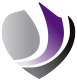 Student’s Name: ....................................................      Teacher: .................................................Please Note; it is important to show your working out, if not you will not receive the marks.Lesson 1Q1)97.2 + 28.4Q7) 91.5 – 35.6Q2) 925  5Q8) 8.5 x 12Q3)What is  of 80?Q9)  What is 45% of £420?Q4) Round 936731 to 3 significant figuresQ10) Round 7.26234 to 2 decimal placesQ5) Write down all of the factors of 60(HINT: there are 12 factors)Q11) What is the perimeter of this shape? Q6) What is the area of this shape?Q12) What is the circumference of this circle in terms of ? Lesson 2Q1)72.54 + 27.46Q7) 127.1 – 91.8Q2) 196  7Q8) 28 x 7Q3) There are 24 white beads and 36 red beads in a bag.  There are no other beads in the bag.Jim takes at random a bead from the bag. Write down the probability that the bead will be white.Q9) What are the next two terms in the sequence:7, 16, 25, 34, …., ……Q4)What is 34% as a fraction?Q10) What is the Lowest Common Multiple of 6 and 8?Q5) What is the Highest Common Factor of 60 and 45?Q11)6a – 15  = 33, what does a equal?Q6) RatioSplit £140 into the ratio 5:2Q12) In Y9 of 280 students 1/4 have brown hair, 40% have blonde, the rest have black hair. How many students have brown hair? How many Students have blonde hair?c) How many students have black hair?Lesson 3Q1)91.532 + 21.484Q7) 484 – 251.6Q2) 459  9Q8) 23 x 18Q3)What is bigger  or   Q9)  What is 12% of £230?Q4) Round 4735 to 1 significant figureQ10) Round 9. 6137 to 1 decimal placeQ5) Write down all of the factors of 45(HINT: there are 6 factors) Q11) What is the perimeter of this shape? Q6) What is the area of this shape?Q12) What is the area of this circle in terms of ? Lesson 4Q1)87.51 + 46.28Q7) 72 – 85Q2) 492  12Q8) 2.5 x 46Q3) There are 80 white beads and 120 red beads in a bag.  There are no other beads in the bag.Jim takes at random a bead from the bag. Write down the probability that the bead will be red in its simplest form.Q9) What are the next two terms in the sequence:1, 3, 6, 10, …., …..Q4)What is 7/8 as a decimal?Q10) What is the Lowest Common Multiple of 4 and 10?Q5) What is the Highest Common Factor of 21 and 35?Q11)20b + 52 = 172, what does b equal?Q6) RatioSplit £135 into the ratio 3:6Q12) Order the following from smallest to largest 0.74, 3/4, 78%, 0.8,  